发展与知识产权委员会（CDIP）第二十二届会议2018年11月19日至23日，日内瓦墨西哥提交的“女性与知识产权宣言”提案秘书处编拟.	在2018年10月15日的来文中，墨西哥常驻代表团向秘书处提交了一份名为“女性与知识产权宣言”的提案，作为其对知识产权与发展议程项目下女性与知识产权议题讨论的贡献。.	上述由墨西哥常驻代表团提交的提案载于本文件附件中。3.	请CDIP审议本文件中所载的信‍息。[后接附件]墨西哥代表团提交的提案原文为西班牙文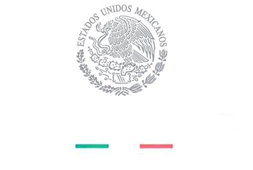 OGE03787墨西哥常驻联合国日内瓦办事处及其他国际组织代表团向世界知识产权组织（产权组织）致意，很荣幸分享这份名为“女性与知识产权宣言”的文件，供将于2018年11月19日至23日举行的发展与知识产权委员会（CDIP）第二十二届会议审议。墨西哥常驻代表团提出此提案，作为对委员会决定在议程项目“知识产权与发展”下进行的“女性与知识产权”相关讨论的贡献。以此倡议，墨西哥寻求推动产权组织内部对这一重要议题的审查，以及继续促进将女性纳入知识产权领域的工作。墨西哥常驻联合国日内瓦办事处希望借此机会，再次向世界知识产权组织致以最崇高的敬意。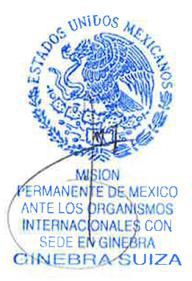 2018年10月15日，于日内瓦致世界知识产权组织原文为英文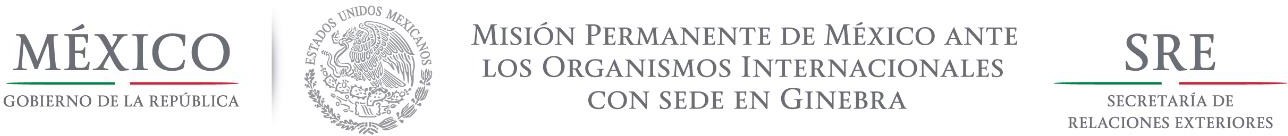 附件墨西哥提交的草案《女性与知识产权宣言》，2018年11月认识到推动包容性经济增长时纳入性别角度的重要性，以及顾及性别差异的政策能够对实现社会经济可持续发展起到的关键作用；认识到包容的知识产权政策能促进性别平等并增强妇女和女童的权能，而这对创新和经济增长具有积极影响；认识到增加妇女获得机会的渠道并消除其参与国家和国际经济的障碍有助于经济可持续发展；肯定创新和创造是人类发展的动力；注意到性别差距反映出社会经济生活中广泛存在的性别不平等；牢记获得发明专利的男性远远多于女性这一显著事实；强调科学技术在通过创新解决方案探寻人类所面临的一些重大问题的解决方法时所起到的作用；考虑到证据显示妇女和女童在改善社会创新表现方面的参与有所提升；重申有效落实1979年12月18日联合国大会通过的《消除对妇女一切形式歧视公约》所载规定的承诺；回顾联合国《2030年可持续发展议程》中的可持续发展目标5，即实现性别平等以及增强所有妇女和女童的权能，以及将性别平等纳入所有议程的重要性；并回顾目标9“产业、创新和基础设施”以及投资基础设施和创新对实现经济增长和发展具有重要推动作用这一事实；确认性别平等和赋予妇女和女童权能是包容性可持续发展各方面不可或缺的部分，因此也是推动整个《2030年可持续发展议程》进展的关键因素；牢记产权组织是联合国负责知识产权、技术与创新事务的牵头机构，以联合国可持续发展目标为根据；确认产权组织2014年的性别平等政策和将性别平等作为跨部门事项纳入产权组织所有战略目标的承诺i；肯定2018年世界知识产权日活动——“变革的动力：女性参与创新创造”；并认识到根据产权组织的了解，利用国际专利体系的女性数量空前，但与实现性别均等仍有不小差距；产权组织成员国宣布承诺：重申性别平等是一项人权。承认女性创新者和创造者的贡献。表达鼓励创新和创造的兴趣，确保女性创新者和创造者能从其工作中获得公平回报，并且能够以此为生。缩小创新者和创造者中的性别差距。努力推动旨在增强妇女和女童权能以使其全面参与创新与创造的政策和实践。制定平权行动，推动妇女和女童融入科学和技术领域，以及创新的决策制定过程。分享与政策和实践有关的经验，使妇女和女童能够参与知识产权领域。分享鼓励更多女童和妇女创造有价值的知识产权的多重利益攸关方举措最佳实践。分享知识产权管理部门支持女性创新者和创业者以及增强女性权能的最佳实践。分享鼓励和促进年轻女性培养其在科学、技术、工程和数学（STEM科目）以及艺术方面才干的计划，方法是为获取高质量教育提供便利，并使其具备可以助其进入劳动力市场，尤其是知识产权领域所需的技能、信息和知识。分享所有人用以获取和享有知识产权的包容性知识产权体系最佳实践。联合产权组织共同找出限制女性参与知识产权领域的障碍。本着同样精神，成员国鼓励产权组织：汇编关于知识产权所有者和创造者性别成分的可比分列国际数据；分享按性别分列的数据收集方法和过程、对指标的使用、监测和评估方法，以及知识产权相关的性别差距分析。加强对产权组织性别平等政策的落实。继续通过产权组织学院广泛的知识产权培训和能力建设项目增强妇女权能。帮助成员国落实旨在鼓励妇女和女童参与知识产权领域的措施和计划。i 	如2018-2019两年期计划和预算所示。[附件和文件完]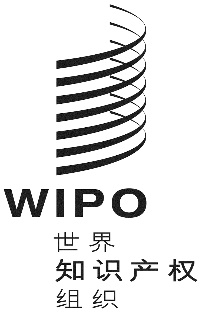 CCDIP/22/16CDIP/22/16CDIP/22/16原 文：英文原 文：英文原 文：英文日 期：2018年10月22日  日 期：2018年10月22日  日 期：2018年10月22日  